Manukau Outrigger Canoe Club 2024 Taitamariki/Intermediate Race Series Sunday 28th April 2024Ian Shaw Park Reserve, Mt Wellington Pānui 1EVENT SUMMARYManukau Outrigger Canoe Club welcomes you to the 2024 Taitamariki/Intermediate race series to be held at Ian Shaw Park Reserve Sunday 28th April 2024. Manukau Taitamariki/Intermediate Race Series is a series of races run throughout the winter season to allow the opportunity for our tamariki to continue to paddle throughout the winter months whilst keeping waka ama a sport of focus to choose and enjoy during the cooler months. This is to tautoko the inclusion of all abilities and fitness levels from our beginning junior paddlers to our more experienced junior paddlers. The event is a full day of fun racing, food vendors and an end of series prize giving.We welcome you and your whānau to join us for this event.EVENT SCHEDULERACE SCHEDULERACE DAY INFORMATIONCar Parking: Parking is available inside the venue behind the Ngā Hau Maiangi building as well as street parking. Please note all parking is under Auckland Council management, you will need to read the signs and park accordingly. There is strictly NO parking past the island/roundabout.  Food: We encourage you to bring your own healthy kai. Toilets: Toilets are located under the Ngā Hau Maiangi building. First Aid: First Aid will be available at the registration tent.Rubbish/Recycling: We encourage you to please take what you bring. However, there are council rubbish bins at the venue. Please note these are small bins only.  Alcohol/Smokefree: Alcohol, smoking, vaping and any other substance use is not permitted at this event, including all premises of the event.WAKA DROP OFF & SAFETY CHECKSSafety Checks:All waka will have to pass a safety check and be marked before racing. Any boats not markedwill not be permitted to race.RACE RULESAll entrants must be familiar with the Waka Ama New Zealand race and safety rules. Refer to the following link for more information: Waka Ama NZ Race Rules AGE DIVISIONS & RACE EVENTSFEESFees: Fees for this event are a gold coin koha per paddler. Pay at registration on the day.  ONLINE ENTRIES & PAYMENTOnline entries are to be completed using the Waka Ama NZ online entry system. https://www.wakaama.co.nz/racecalendar All entries to be completed through your club admin – contact your club admin to process your entryNo entries on the day, no exceptionsEntries close on Tuesday 23rd  April 2023 11.59pmRosters close on Wednesday 24th April 2023 11.59pm, rosters must be completed by close date, no exceptions.SAFETY REQUIREMENTSAll waka must be Safety CheckedAll taitamariki and intermediate age divisions must wear life jacketsAll Juniors must have the following safety equipment for their races:PFD - Personal Floatation Device (per person)	Spare Paddle - 2 for a W6INDIVIDUAL & TEAM WAIVERSTeam waivers must be completed by all paddlers/teamsAll paddlers U18 must have their waiver signed by their parent/guardianWaivers can be sent to  manukauoutriggers@gmail.com  or handed in at the managers meeting on the day.Team waivers can be found here: Manukau Taitamariki/Intermediate Series: Race 1 (Subject to Sanctioning) - Waka Ama NZ CONTACT INFORMATIONAll enquiries please email: manukauoutriggers@gmail.com All urgent matters please call: Heremaia Rosieur 0273208980 COURSE MAPS2km Course 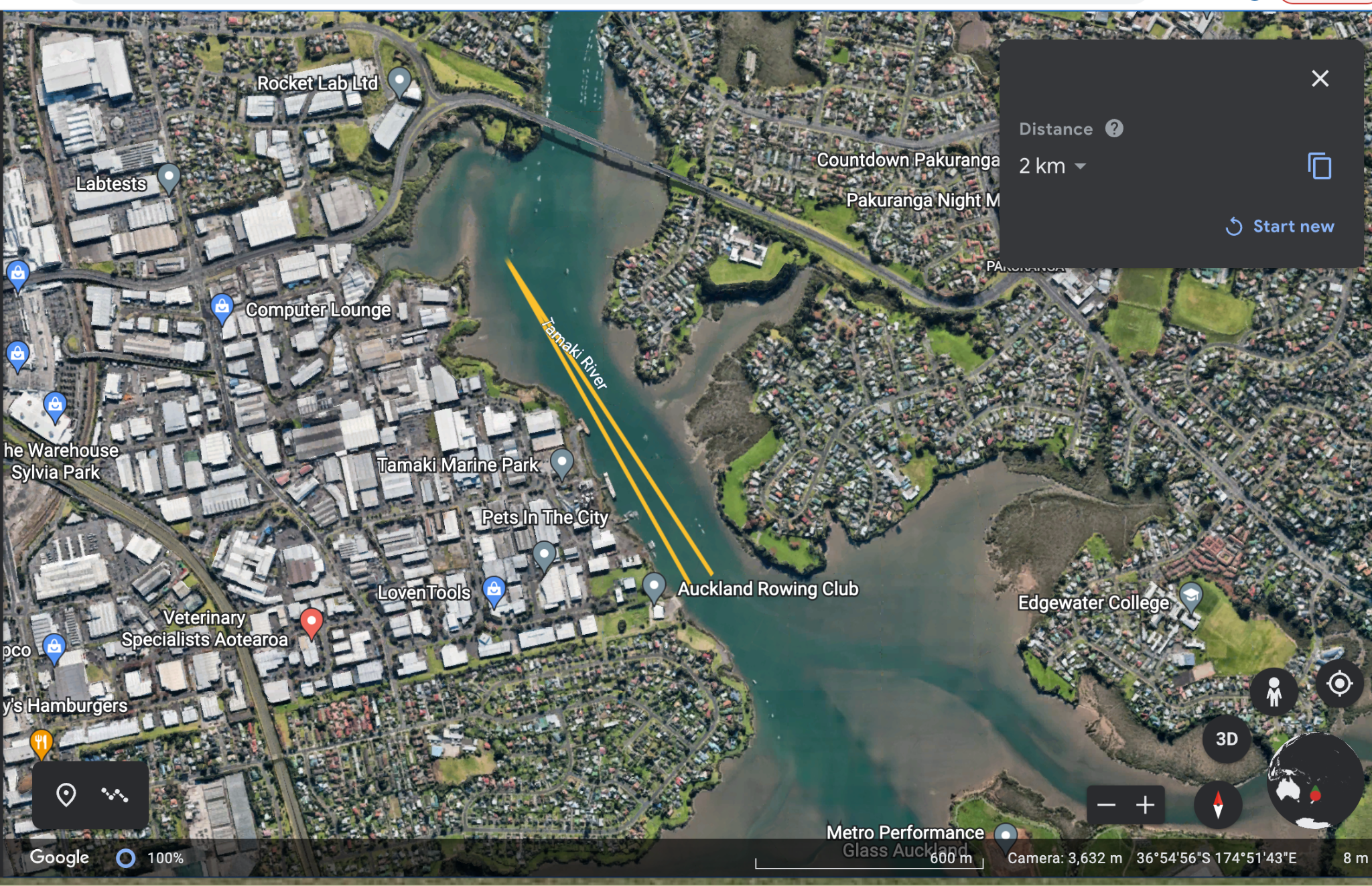 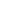 4km Course 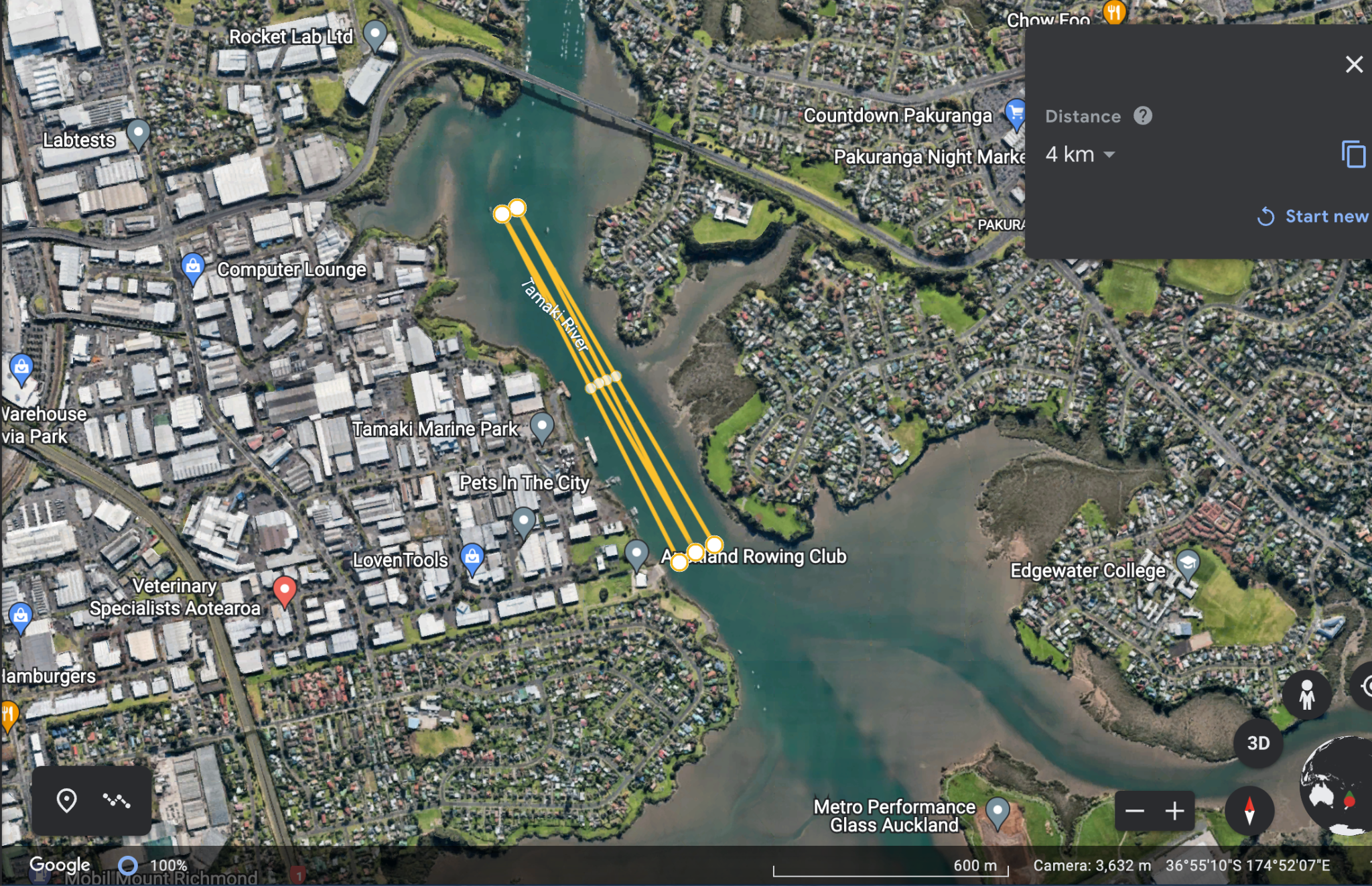 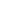 High tide: 10.19amLow tide: 4.14pm9.00amRegistration & safety checks9.10amKarakia9.15amManagers meeting9.30amRace & safety briefings10.00mRacing starts2.00pmRacing finishes2.15pmClosing Karakia	TimeRace9.30amRace Briefing - all races10.00amRace Start – W6 2kmTaitamariki 11.00amRace Start – W6 4km Intermediate WAKADISTANCEDIVISIONSGENDERW62kmTaitamarikiBoys, Girls, MixedW64km IntermediateBoys, Girls, MixedPER PERSON BY AGE DIVISION PER PERSON BY AGE DIVISION Age DivisionCostTaitamarikiGold coin koha per paddlerIntermediateGold coin koha per paddler